O roli informacji w zarządzaniu rozwojem na seminarium FRL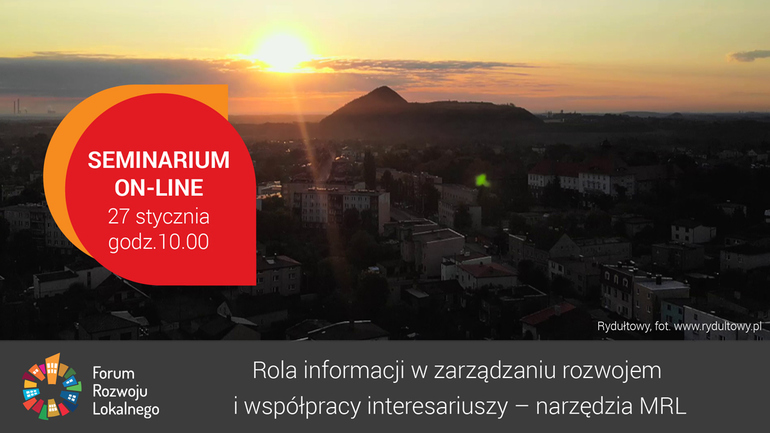 Zapraszam na XXVI seminarium online odbywające się w ramach Forum Rozwoju Lokalnego (FRL) zatytułowane „Rola informacji w zarządzaniu rozwojem i współpracy interesariuszy – narzędzia MRL”, które odbędzie się 27 stycznia br. (czwartek) w godz. 10.00-13.00.Będzie to kolejne już spotkanie z cyklu „Uruchomienie endogennych potencjałów warunkiem rozwoju małych i średnich miast w Polsce”. W trakcie seminarium będziemy mówić o sytuacji społeczno-ekonomicznej w miastach bazując na danych z Monitora Rozwoju Lokalnego. Eksperci i doradcy ZMP zaprezentują raporty przygotowane w oparciu o produkty MRL pokazując procesy i zmiany wpływające na potencjał rozwoju. Monitor Rozwoju Lokalnego to narzędzie, w którym dane analizowane są w 3 wymiarach zrównoważonego rozwoju: gospodarczym, społecznym i środowiskowo-przestrzennym. Podczas seminarium porozmawiamy o możliwościach wykorzystania tych informacji i ich przydatności w programowaniu rozwoju, budżetu, komunikacji z mieszkańcami czy przedsiębiorcami.Można się jeszcze zarejestrować - https://zwiazekmiastpolskich.clickmeeting.com/seminarium-frl-26/register. Seminarium jak zawsze będzie także transmitowane na facebooku - https://fb.me/e/2S7vYtp8J, a wszystkie materiały video wraz z prezentacjami udostępniane są na stronie http://www.forum-rozwoju-lokalnego.pl/.Cykl seminariów jest realizowany w ramach Programu „Rozwój lokalny” wdrażanego przez Ministerstwo Funduszy i Polityki Regionalnej w III edycji Funduszy norweskich i Europejskiego Obszaru Gospodarczego. FRL to uruchomiona przez Związek Miast Polskich otwarta platforma samorządowo-rządowo-eksperckiej debaty oraz zintegrowany pakiet działań służących promocji podejścia oraz narzędzi zrównoważonego i endogennego rozwoju lokalnego.W załączeniu: ProgramKontakt: Joanna Proniewicz, rzecznik prasowa ZMP, tel.: 601 312 741, mail: joanna.proniewicz@zmp.poznan.pl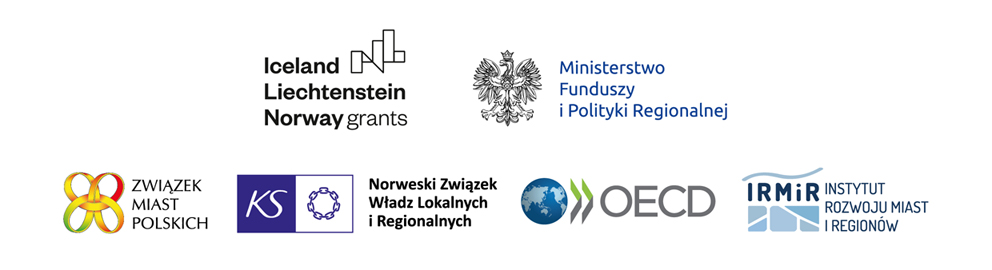 Związek Miast Polskich Informacja prasowa26 stycznia 2022 r.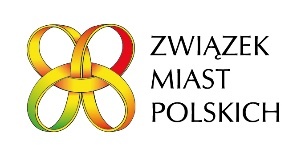 